Задание для отделения ИЗО на 08.02.22 (вторник)Рисунок2 классЗадание 1.Выполнить карандашные наброски головы, портрет.2-3 набросков на ФА-4, ФА-3.Посмотрите примеры изображения рисунка головы человека. Фотографии работ присылайте на почту: s.lana.70@mail.ru или Viber: Светлана Баженова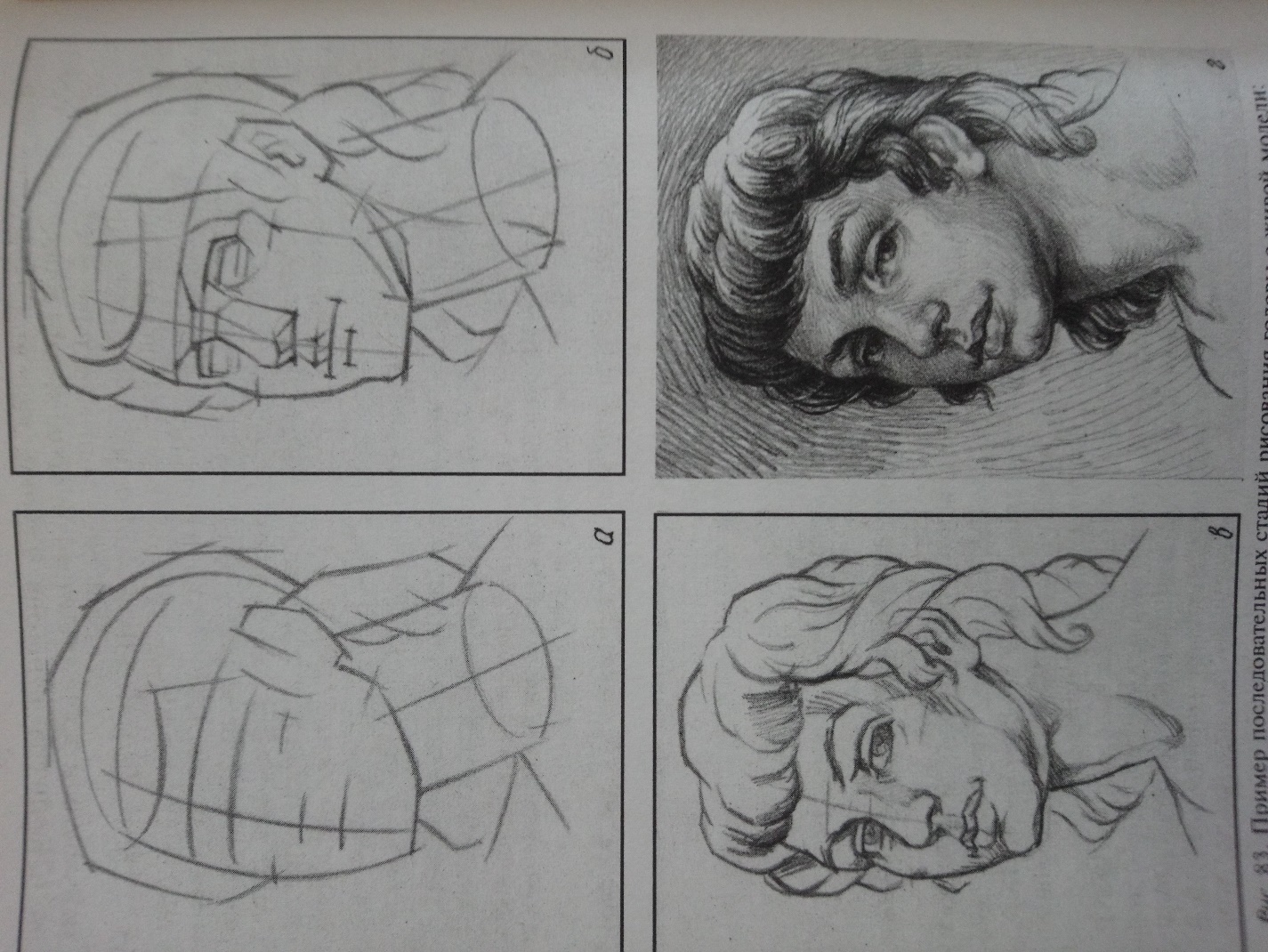 Последовательность рисования головы человека.Примеры рисования головы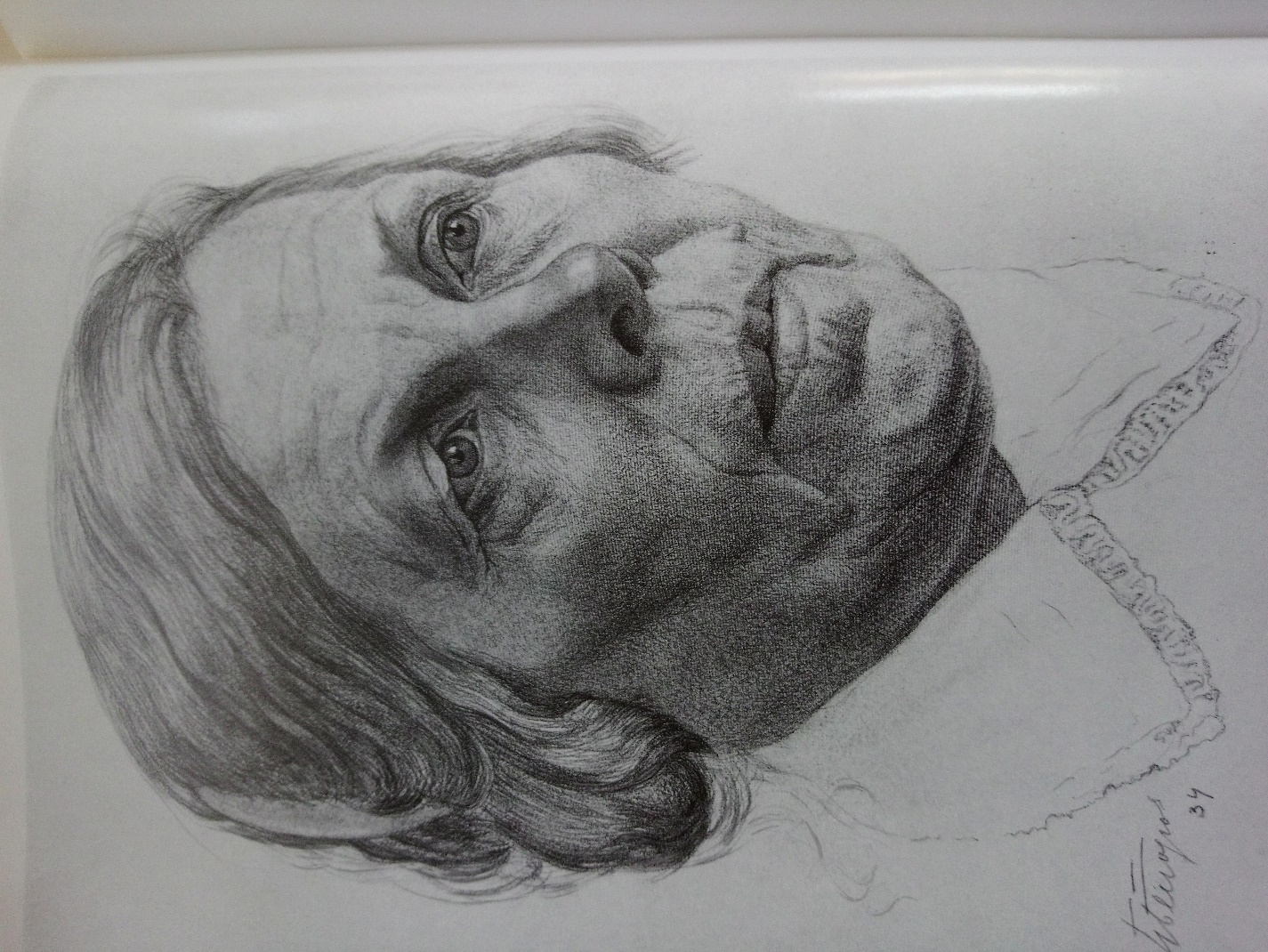 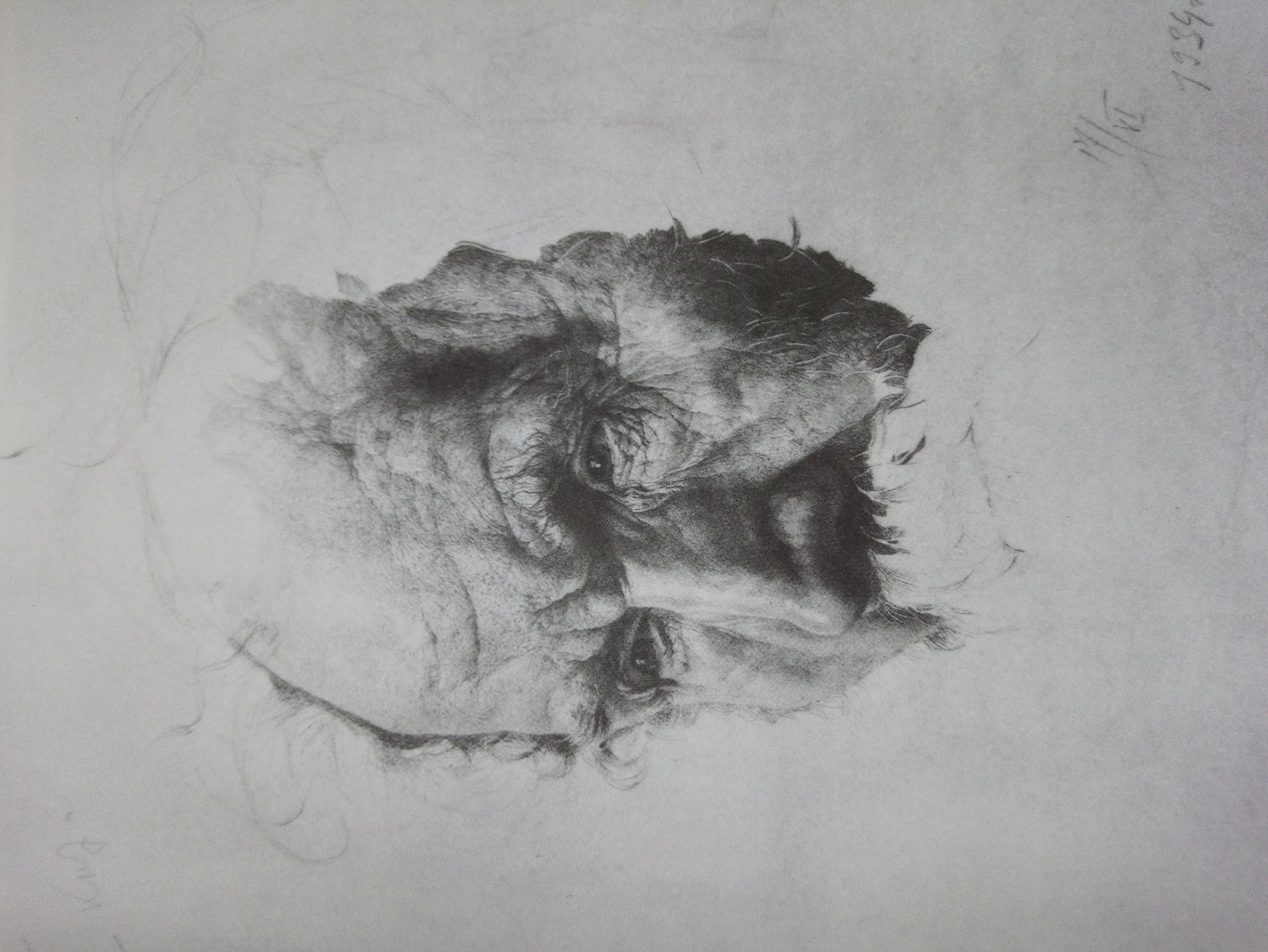 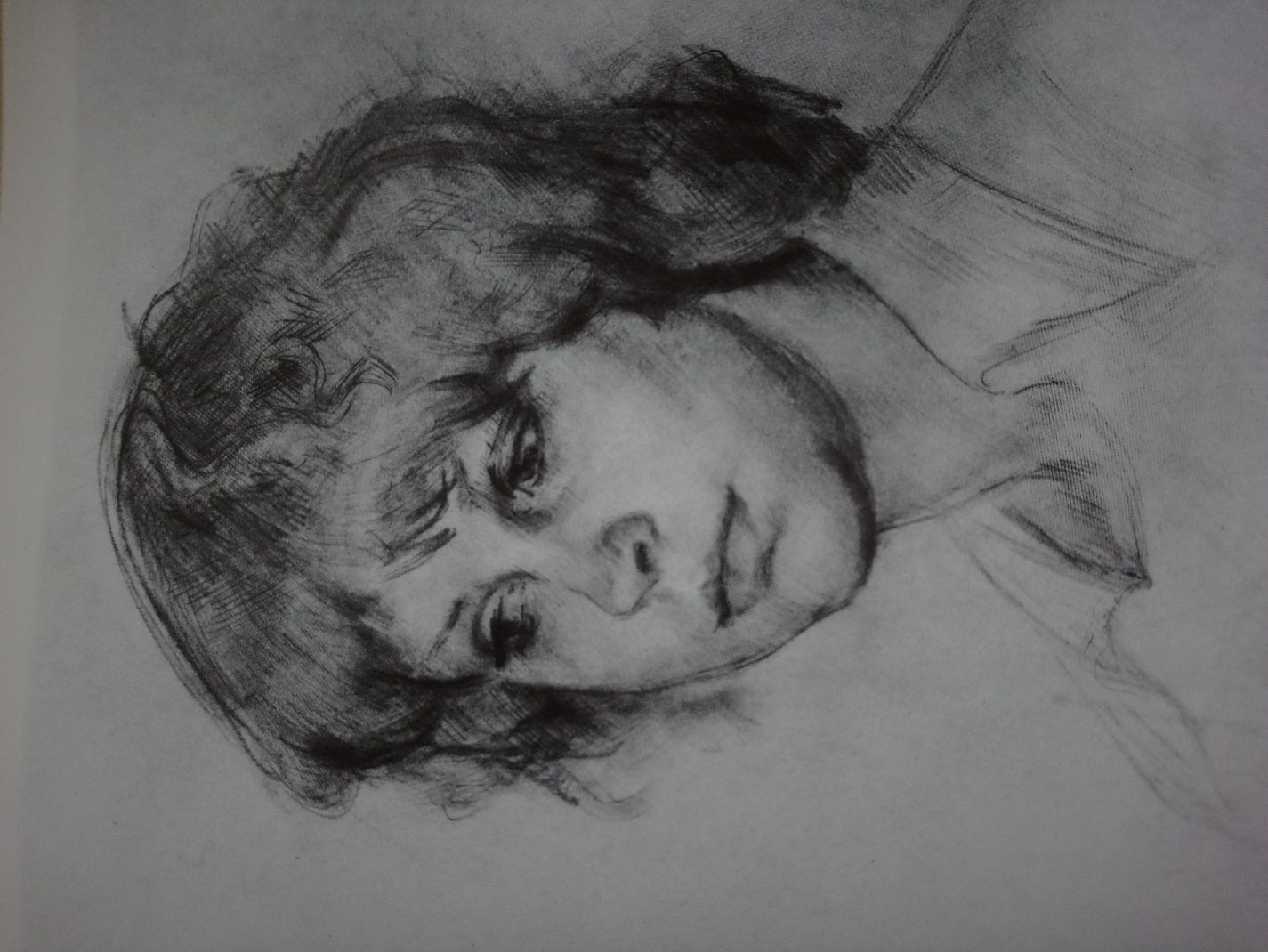 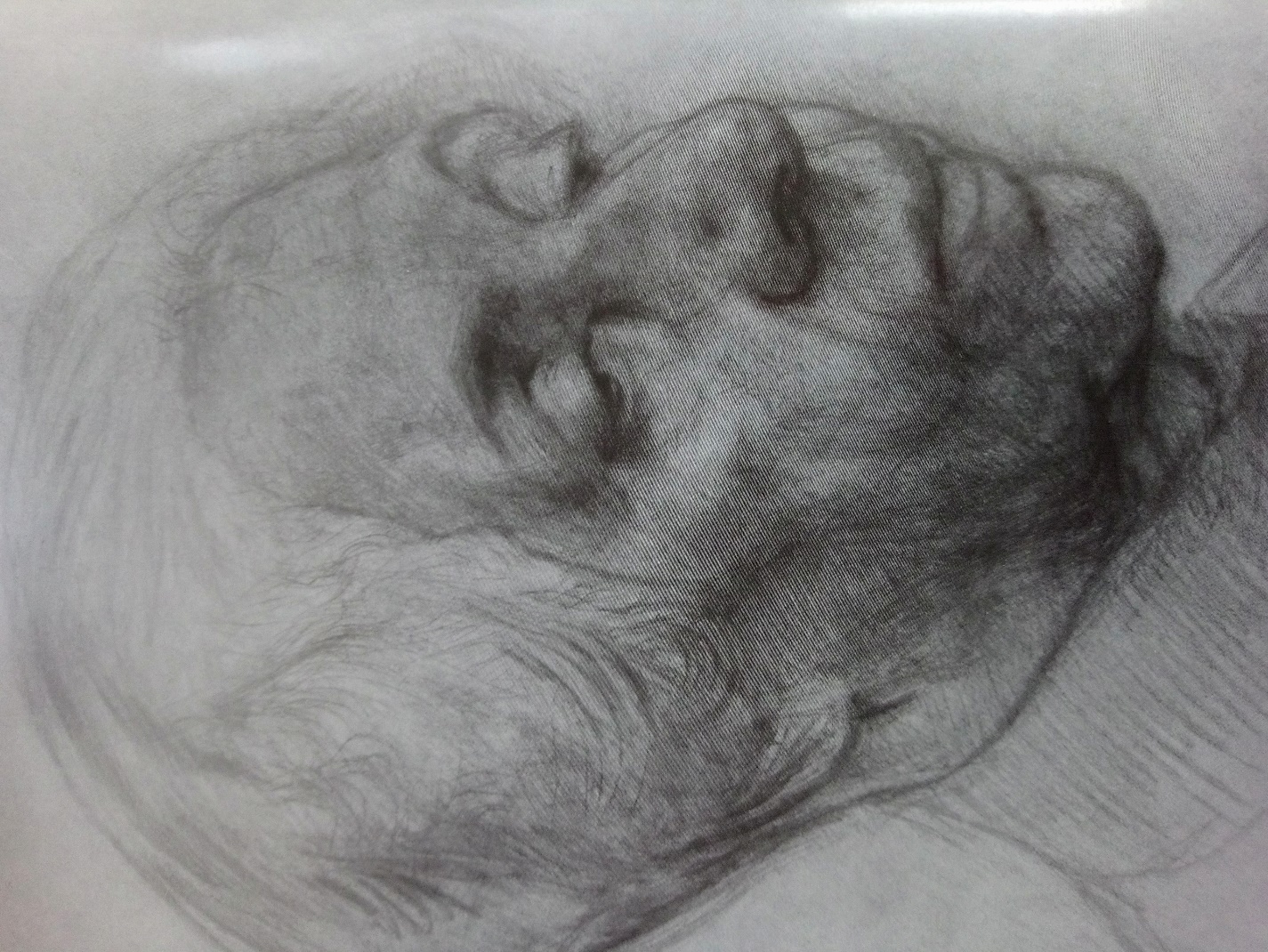 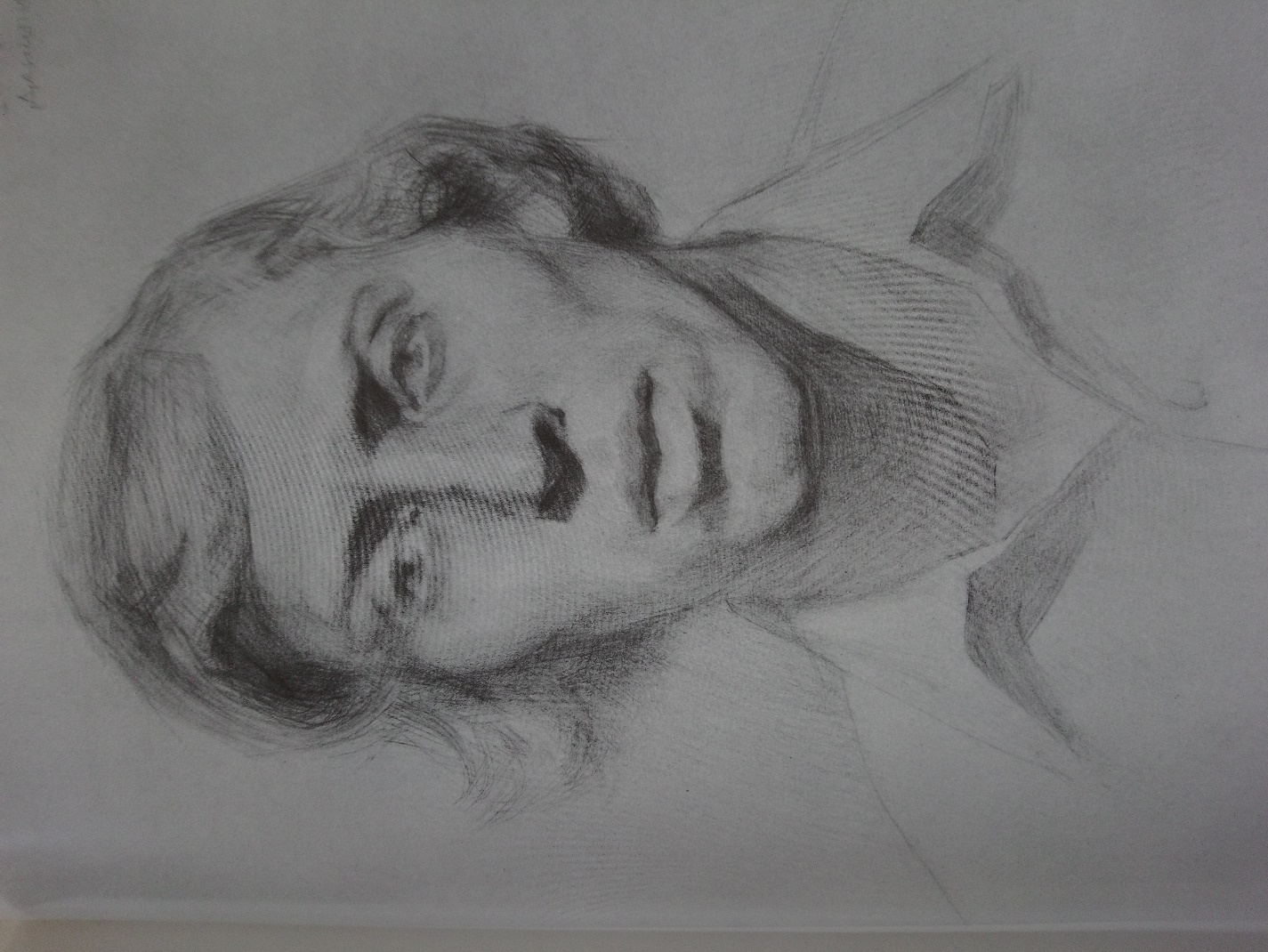 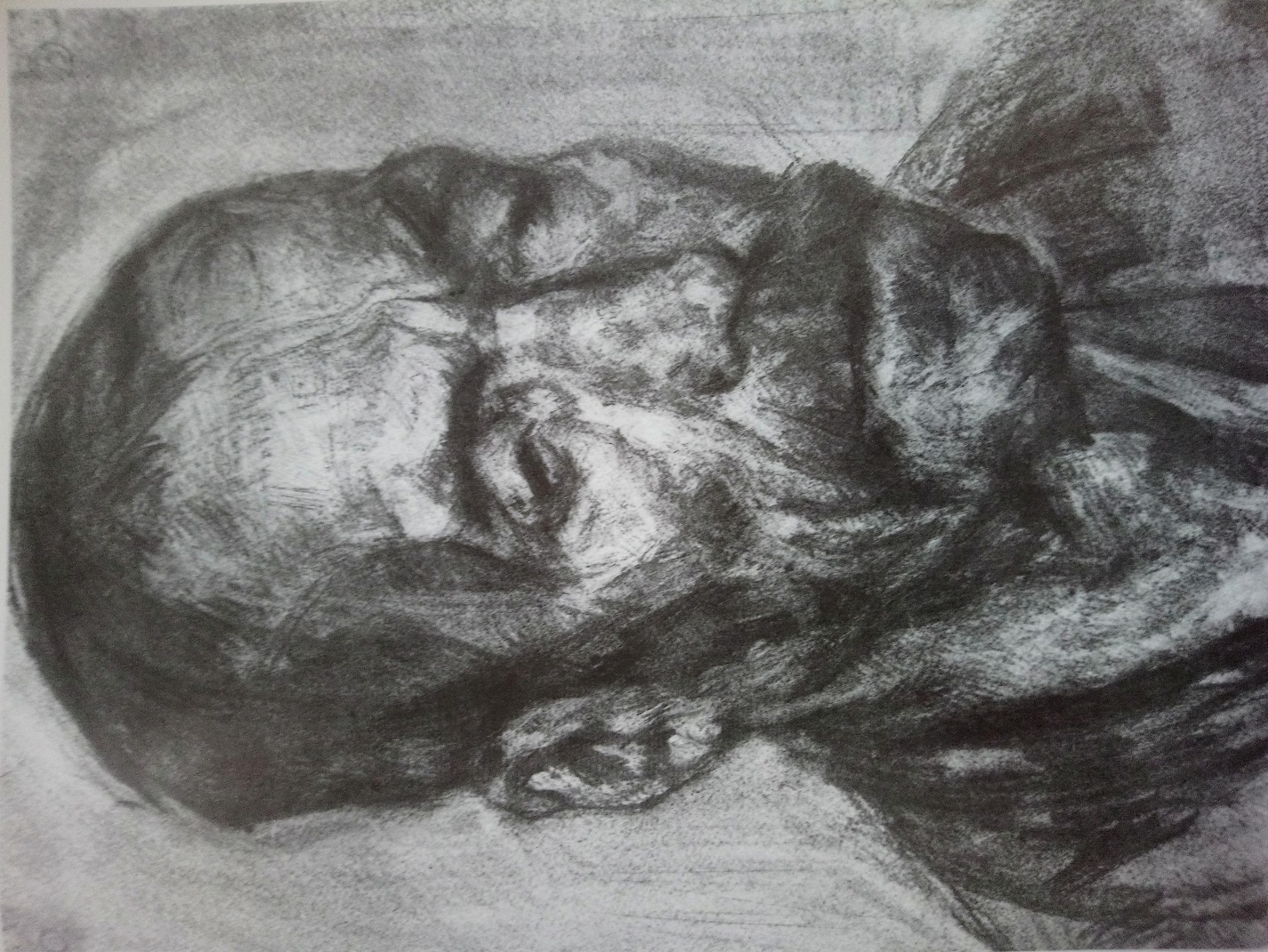 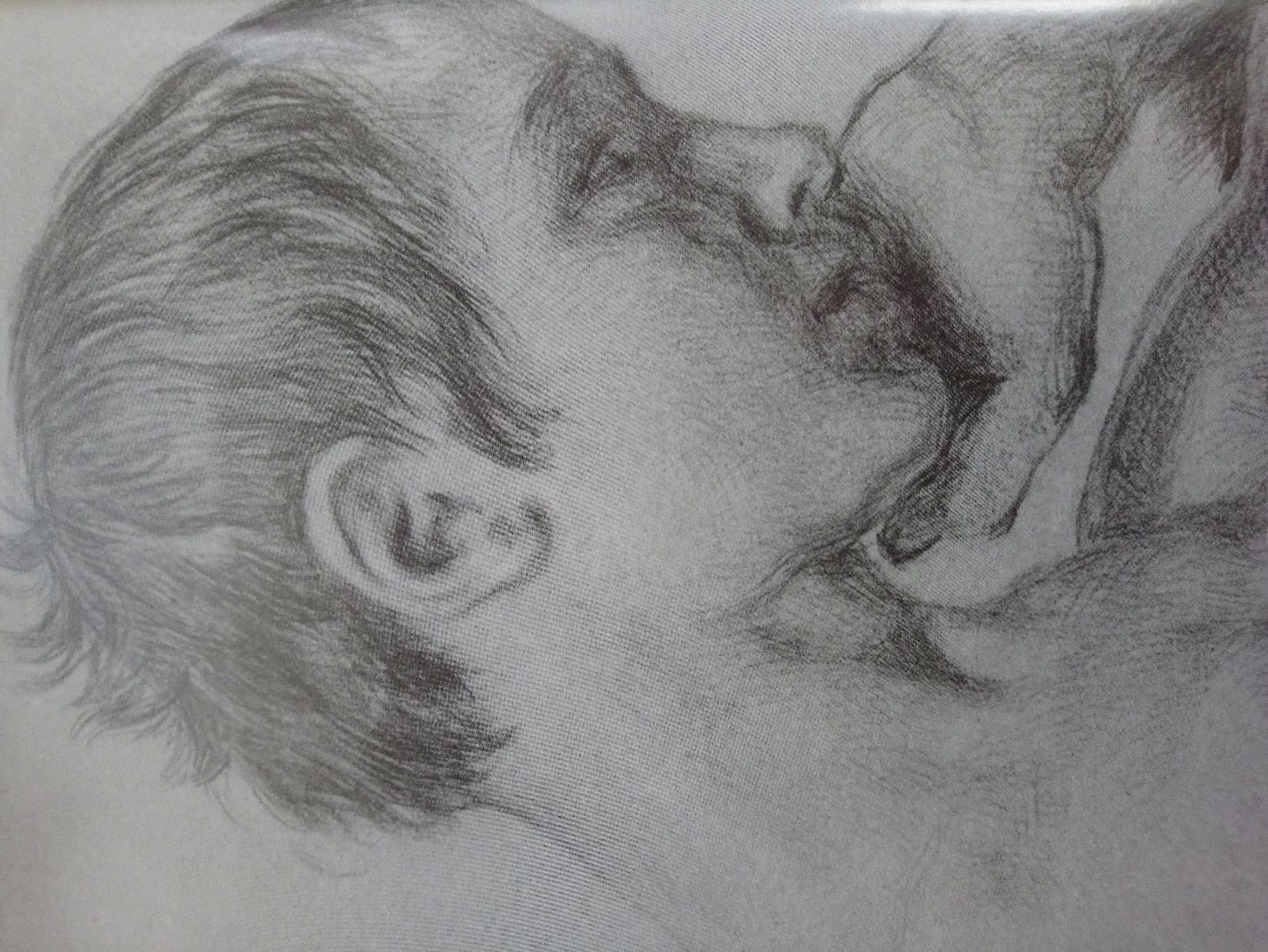 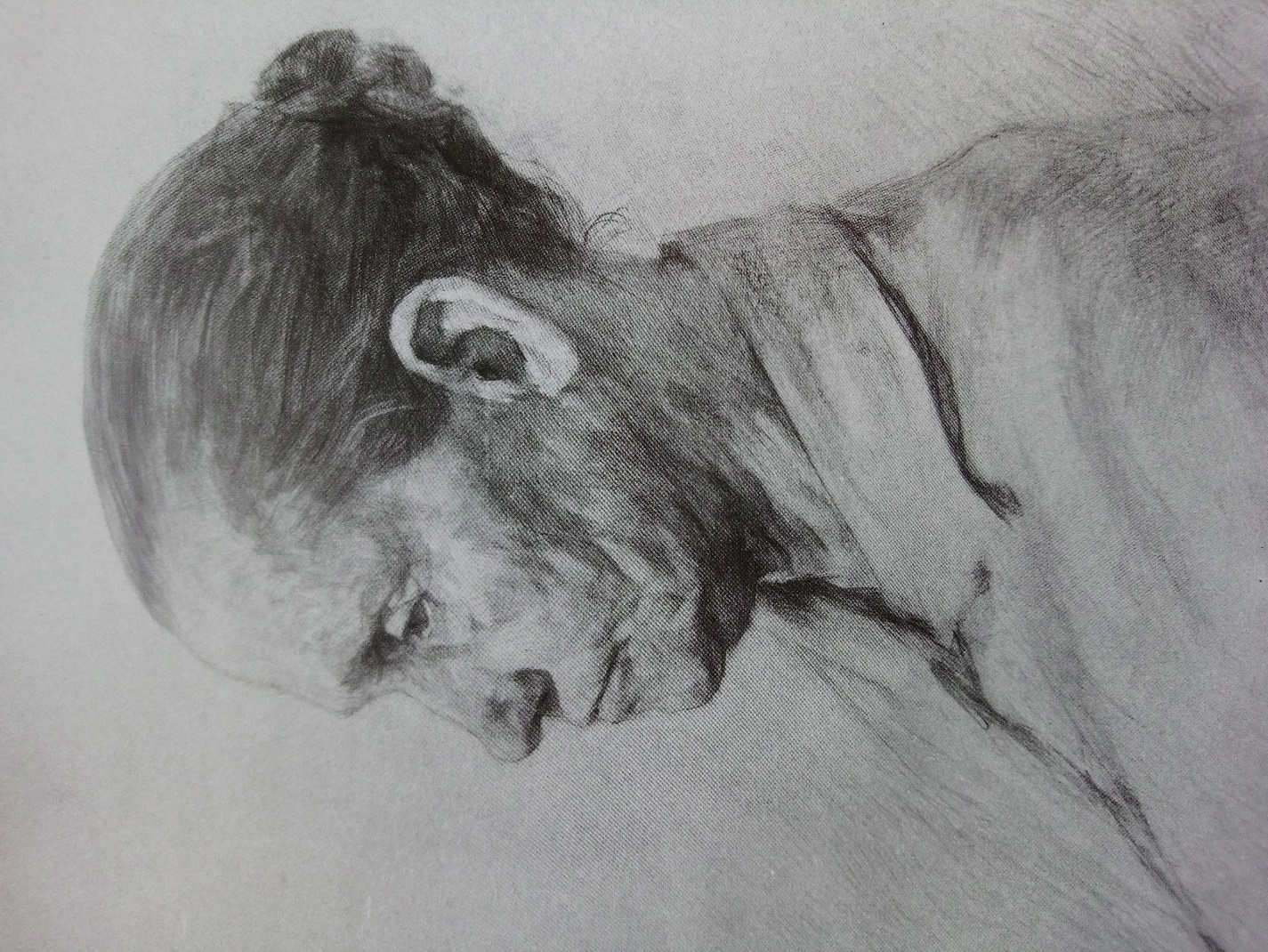 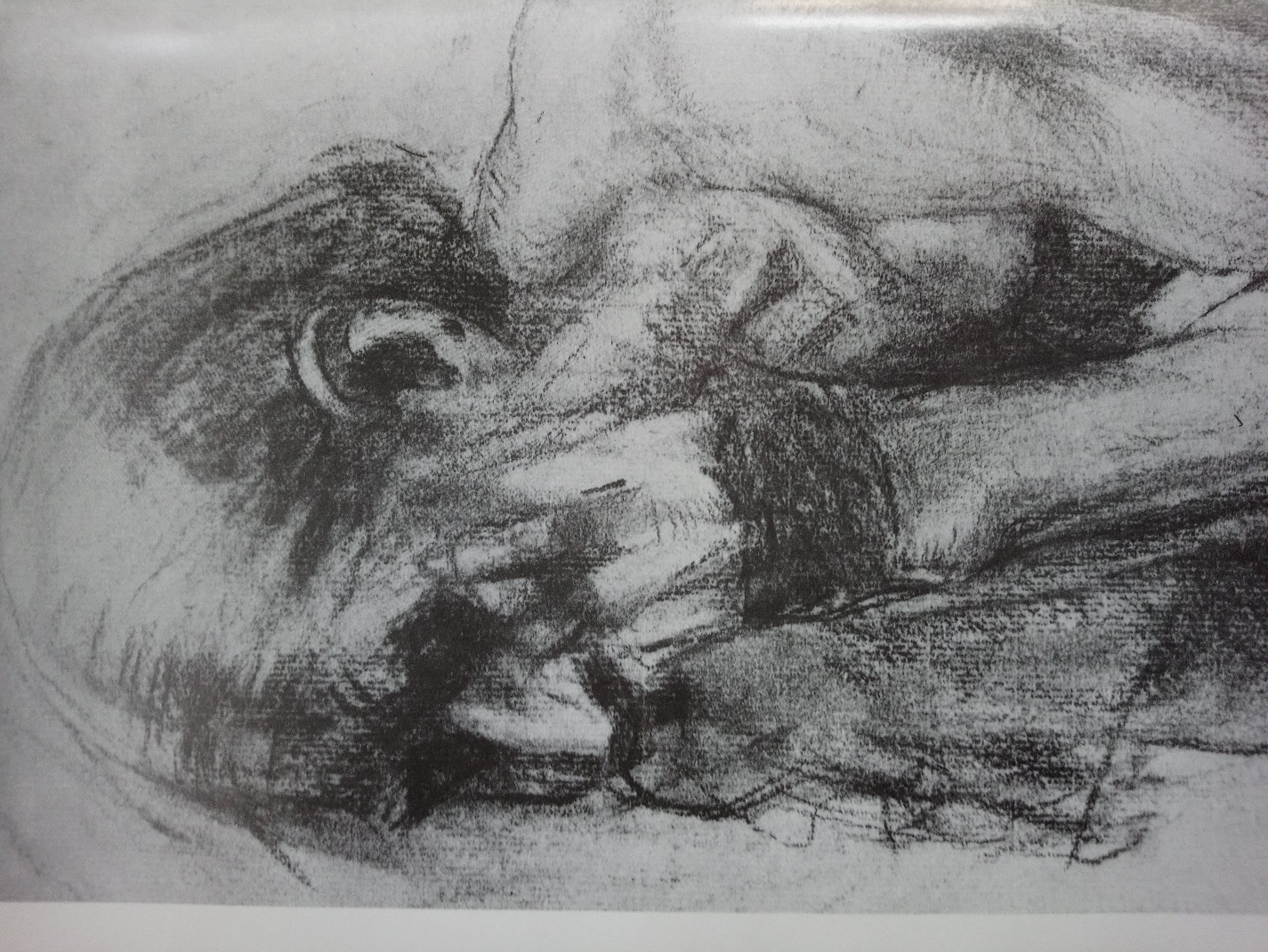 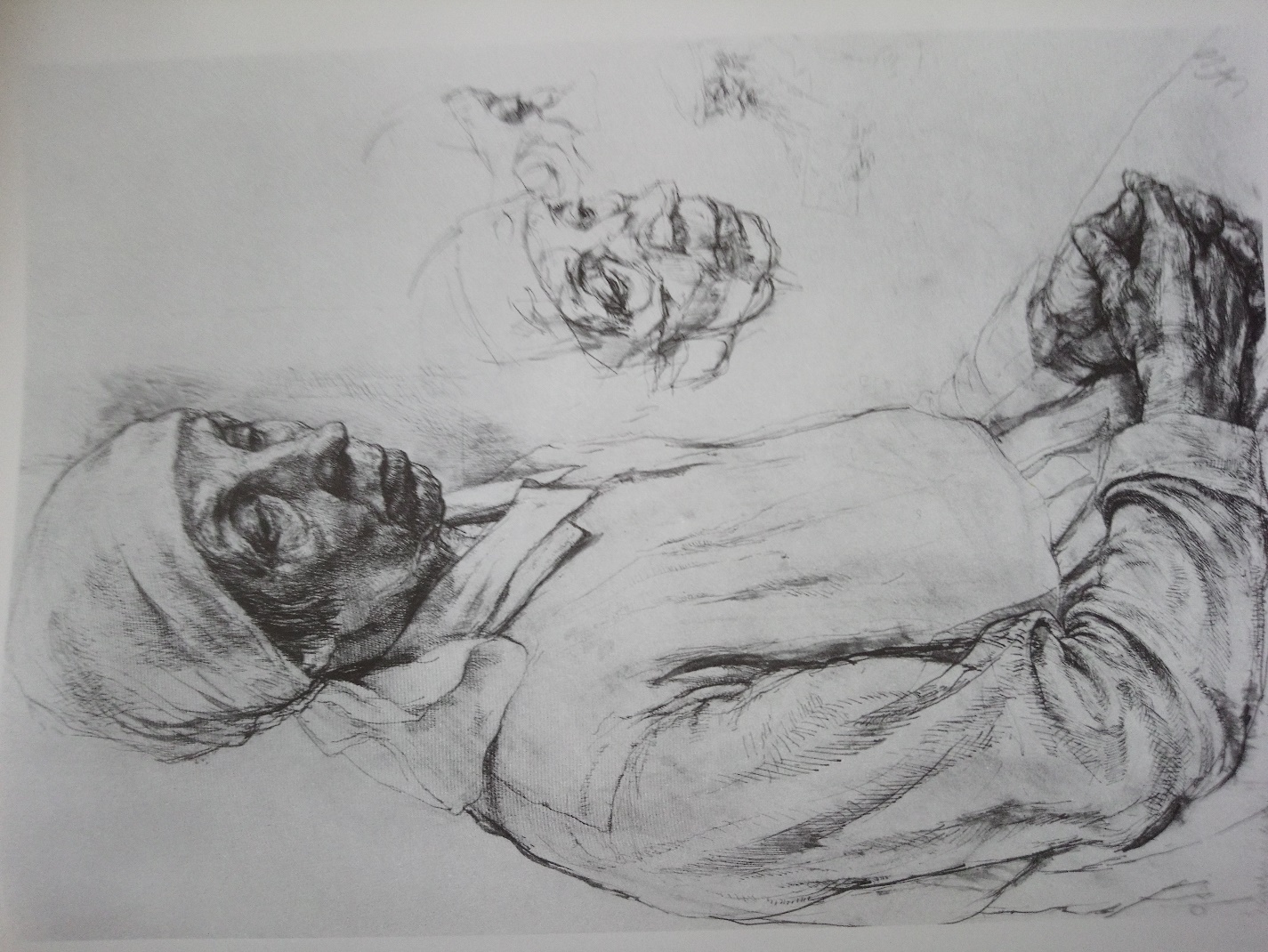 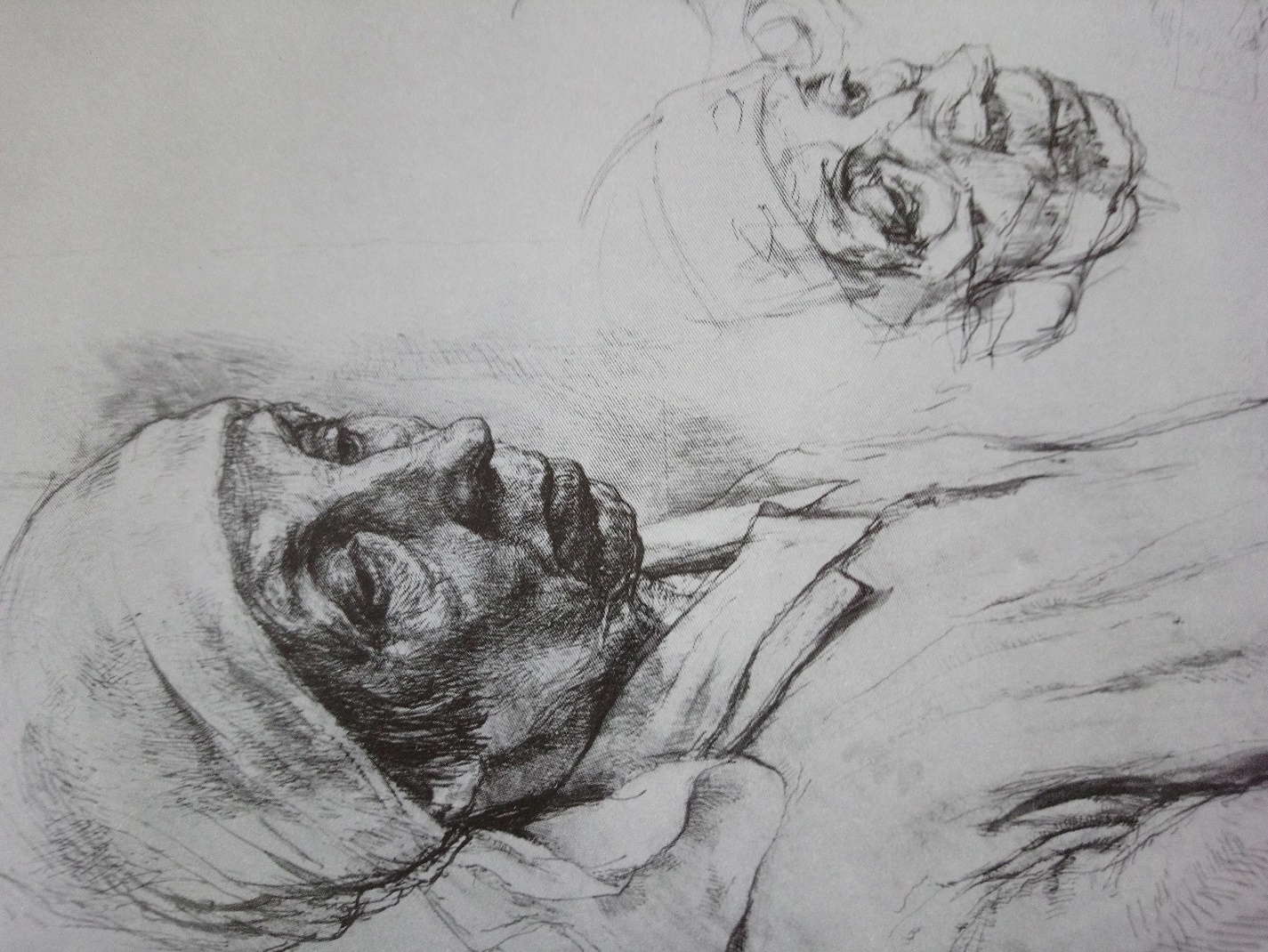 